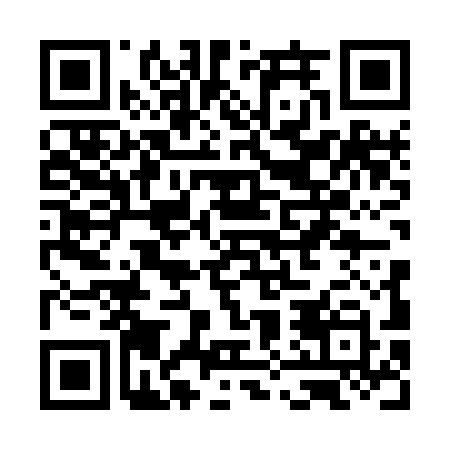 Ramadan times for Streaky Bay, AustraliaMon 11 Mar 2024 - Wed 10 Apr 2024High Latitude Method: NonePrayer Calculation Method: Muslim World LeagueAsar Calculation Method: ShafiPrayer times provided by https://www.salahtimes.comDateDayFajrSuhurSunriseDhuhrAsrIftarMaghribIsha11Mon6:076:077:301:435:157:567:569:1412Tue6:076:077:311:435:147:557:559:1313Wed6:086:087:311:435:137:537:539:1114Thu6:096:097:321:425:137:527:529:1015Fri6:106:107:331:425:127:517:519:0916Sat6:116:117:341:425:117:507:509:0717Sun6:126:127:341:425:107:487:489:0618Mon6:136:137:351:415:097:477:479:0419Tue6:136:137:361:415:097:467:469:0320Wed6:146:147:361:415:087:447:449:0221Thu6:156:157:371:405:077:437:439:0022Fri6:166:167:381:405:067:427:428:5923Sat6:176:177:391:405:057:407:408:5824Sun6:176:177:391:395:057:397:398:5625Mon6:186:187:401:395:047:387:388:5526Tue6:196:197:411:395:037:367:368:5427Wed6:206:207:411:395:027:357:358:5228Thu6:206:207:421:385:017:347:348:5129Fri6:216:217:431:385:007:327:328:5030Sat6:226:227:441:384:597:317:318:4831Sun6:226:227:441:374:587:307:308:471Mon6:236:237:451:374:587:297:298:462Tue6:246:247:461:374:577:277:278:443Wed6:256:257:461:364:567:267:268:434Thu6:256:257:471:364:557:257:258:425Fri6:266:267:481:364:547:237:238:406Sat6:276:277:491:364:537:227:228:397Sun5:275:276:4912:353:526:216:217:388Mon5:285:286:5012:353:516:206:207:379Tue5:295:296:5112:353:506:186:187:3610Wed5:295:296:5112:343:496:176:177:34